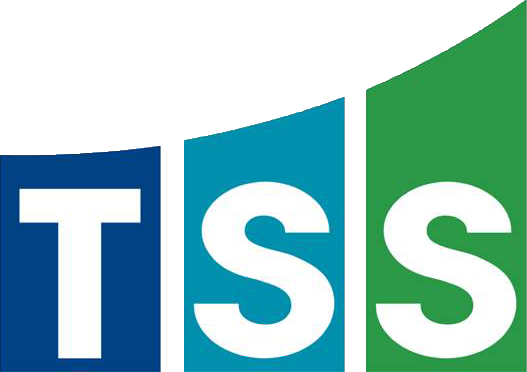 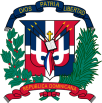 nombre del oferente:        ………………nombre y apellido…………………………………… en calidad de ……………………………………………….., debidamente autorizado para actuar en nombre y representación de (poner aquí nombre del Oferente y sello de la compañía, si procede)Firma ___________________________________……../……../……….… fecha      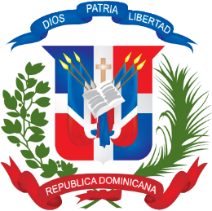 Nombre del Oferente: ______________________________________________________________________________________________Firma____________________________________________________________________Sello(Persona o personas autorizadas a firmar en nombre del Oferente)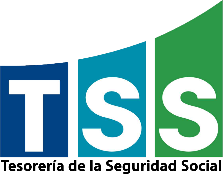 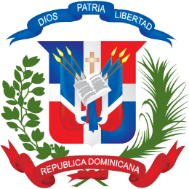 [El Oferente deberá completar este formulario de acuerdo con las instrucciones siguientes. No se aceptará ninguna alteración a este formulario ni se aceptarán sustitutos.]Fecha: _______________________________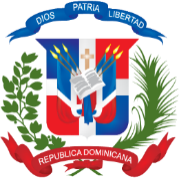 SeñoresTESORERIA DE LA SEGURIDAD SOCIALNosotros, los suscritos, declaramos que:Hemos examinado y no tenemos reservas a los Pliegos de Condiciones para la Licitación de referencia, incluyendo las siguientes enmiendas/ adendas realizadas a los mismos: ____________________________________________________________________________________________________________________________________________________________________________________________________________________________________________________________________________________ De conformidad con los Pliegos de Condiciones y según el plan de entrega especificado en el Programa de Suministros/ Cronograma de Ejecución, nos comprometemos a suministrar los siguientes bienes y servicios conexos, o ejecutar los siguientes servicios u Obras:_________________________________________________________________________________________________________________________________________________________________________________________________________________________________________________________________________________________________________________________________________________________Si nuestra oferta es aceptada, nos comprometemos a obtener una garantía de fiel cumplimiento del Contrato, de conformidad con los Pliegos de Condiciones de la Licitación, por el importe del CUATRO POR CIENTO (4%) del monto total de la adjudicación, para asegurar el fiel cumplimiento del Contrato.Para esta licitación no somos partícipes en calidad de Oferentes en más de una Oferta, excepto en el caso de ofertas alternativas, de conformidad con los Pliegos de Condiciones de la Licitación. Nuestra firma, sus afiliadas o subsidiarias, incluyendo cualquier subcontratista o proveedor de cualquier parte del Contrato, no han sido declarados inelegibles por el Comprador para presentar ofertas. Entendemos que esta Oferta, junto con su aceptación por escrito que se encuentra incluida en la notificación de adjudicación, constituirán una obligación contractual, hasta la preparación y ejecución del Contrato formal.Entendemos que el Comprador no está obligado a aceptar la Oferta evaluada como la más baja ni ninguna otra de las Ofertas que reciba. (Nombre y apellido) __________________________________________________en calidad de ____________________________________ debidamente autorizado para actuar en nombre y representación de (poner aquí nombre del Oferente).Firma ____________________________________Sello(Persona  o personas autorizadas a firmar en nombre del Oferente)FORMULARIO CUMPLIMIENTO DE REQUISITOS TSS-CCC-CP-2021-0009ADQUISICIÓN DE UNIFORMESPor este medio hacemos constar que el servicio ofrecido en nuestra oferta técnica incluye todos los requisitos mínimos imprescindibles marcados a continuaciónEstos requisitos deben encontrarse indicados y detallados en la propuesta técnica. El no estar claramente indicados o no incluir alguno de los requisitos mínimos imprescindibles implica la no calificación de la propuesta para apertura ofertas económicas.Empresa ___________________________________________Nombre representante _______________________________Firma _____________________________________________Item No.Descripción del Bien, Servicio u ObraUnidad demedidaACantidadBPrecio UnitarioCITBISDUnitario Final(B +C)EPrecio Total Final(A*D)1.1Conjunto de chalecos sin mangas para personal femenino3781.2Camisas mangas largas personal femenino9041.3Conjunto de chaquetas mangas largas para el personal femenino641.4Conjunto ejecutivo chaquetas mangas largas para el personal femenino de Dirección.102.1Camisas mangas cortas con logo TSS servicios generales282.2Camisas mangas largas con logo para servicios generales122.3Pantalón jean con logo para servicios generales302.4Chaqueta de microfibra impermeables para servicios generales122.5Pantalones de tela para chofer y Enc. de mantenimiento62.6Camisa manga larga sin logo para chofer82.7Chaquetas mangas cortas con logo para conserjes femeninas62.8Pantalones/faldas para conserje63.1Camisas mangas largas para abogados Femeninas103.2Camisas mangas largas para abogados Masculino84.1Abrigos para personal masculino985.1Poloshirt con logo TSS para operadores y servicios generales806.1Camisas blancas mangas largas con doble logo OPTIC y TSS 206.2Pantalón azul de tela (personal Punto GOB)10VALOR TOTAL DE LA OFERTA (Sumatoria Precio Total final): ……………………………………………………………… RD$Valor total de la oferta en letras:……………………………………………………………………………………………………………………………………VALOR TOTAL DE LA OFERTA (Sumatoria Precio Total final): ……………………………………………………………… RD$Valor total de la oferta en letras:……………………………………………………………………………………………………………………………………VALOR TOTAL DE LA OFERTA (Sumatoria Precio Total final): ……………………………………………………………… RD$Valor total de la oferta en letras:……………………………………………………………………………………………………………………………………VALOR TOTAL DE LA OFERTA (Sumatoria Precio Total final): ……………………………………………………………… RD$Valor total de la oferta en letras:……………………………………………………………………………………………………………………………………VALOR TOTAL DE LA OFERTA (Sumatoria Precio Total final): ……………………………………………………………… RD$Valor total de la oferta en letras:……………………………………………………………………………………………………………………………………VALOR TOTAL DE LA OFERTA (Sumatoria Precio Total final): ……………………………………………………………… RD$Valor total de la oferta en letras:……………………………………………………………………………………………………………………………………VALOR TOTAL DE LA OFERTA (Sumatoria Precio Total final): ……………………………………………………………… RD$Valor total de la oferta en letras:……………………………………………………………………………………………………………………………………VALOR TOTAL DE LA OFERTA (Sumatoria Precio Total final): ……………………………………………………………… RD$Valor total de la oferta en letras:……………………………………………………………………………………………………………………………………VALOR TOTAL DE LA OFERTA (Sumatoria Precio Total final): ……………………………………………………………… RD$Valor total de la oferta en letras:……………………………………………………………………………………………………………………………………Renglón No.CódigoDescripciónUnidad demedidaMuestra EntregadaObservaciones1.  Nombre/ Razón Social del Oferente:  [indicar el nombre jurídico del Oferente]2.  Si se trata de una asociación temporal o Consorcio, nombre jurídico de cada miembro: [indicar el nombre jurídico de cada miembro del Consorcio]3.  RNC/ Cédula/ Pasaporte del Oferente: 4.  RPE del Oferente: [indicar el número del Registro de Proveedores del Estado]5.  Domicilio legal del Oferente: 6.  	Información del Representante autorizado del Oferente:	Nombre: [indicar el nombre del representante autorizado]	Dirección: [indicar la dirección del representante autorizado]Números de teléfono y fax: [indicar los números de teléfono y fax del representante autorizado]Dirección de correo electrónico: [indicar la dirección de correo electrónico del representante autorizado]LOTEITEMConceptoDetalleMarcar todos los que cumple111.1Conjunto de chalecos sin mangas para personal femeninoConjuntos de chalecos sin mangas, pantalón/falda11.1Conjunto de chalecos sin mangas para personal femeninoCorte moderno11.1Conjunto de chalecos sin mangas para personal femeninoPoliéster tratado 100%11.1Conjunto de chalecos sin mangas para personal femeninoColor azul oscuro11.1Conjunto de chalecos sin mangas para personal femenino2 pañuelos o pañoletas p/p para las camisas.11.2Camisas mangas largas personal femeninoCamisas mangas largas, en 85% Poliéster y 15% algodón.11.2Camisas mangas largas personal femeninoCamisas blancas y azules de mangas largas con dos botones en el puño11.3Conjunto de chaquetas mangas largas para el personal femeninoConjuntos de chaquetas mangas largas y pantalón/falda11.3Conjunto de chaquetas mangas largas para el personal femeninoCorte moderno11.3Conjunto de chaquetas mangas largas para el personal femeninoPoliéster tratado 100%11.3Conjunto de chaquetas mangas largas para el personal femeninoColor azul oscuro11.3Conjunto de chaquetas mangas largas para el personal femenino2 pañuelos o pañoletas p/p para las camisas.11.4Conjunto ejecutivo chaquetas mangas largas para el personal femenino de DirecciónConjunto ejecutivo de chaquetas mangas largas y pantalón/falda11.4Conjunto ejecutivo chaquetas mangas largas para el personal femenino de DirecciónCorte moderno11.4Conjunto ejecutivo chaquetas mangas largas para el personal femenino de DirecciónAzul oscuro11.4Conjunto ejecutivo chaquetas mangas largas para el personal femenino de DirecciónTela casimir Español222.1Camisas mangas cortas con logo TSS servicios generalesTela Camisas 55 % algodón y 45% Poliéster. 22.1Camisas mangas cortas con logo TSS servicios generalesColor blanco con logo TSS bordado22.2Camisas mangas largas con logo para servicios generalesTela Camisas 55 % algodón y 45% Poliéster. 22.2Camisas mangas largas con logo para servicios generalesColor blanco con logo TSS bordado22.3Pantalón jean con logo para servicios generalesPantalón jeans 100% Algodón color azul marino con logo de la TSS bordado en bolsillo trasero22.4Chaqueta de microfibra impermeables para servicios generalesChaqueta color azul marino, de microfibra impermeable, forrado adentro, con logo de la TSS bordado.22.5Pantalones de tela para chofer y enc. De mantenimientoPantalón básico de vestir de tela negro22.6Camisa manga larga sin logo para choferTela Camisas 55 % algodón y 45% Poliéster. Color blanco22.7Chaquetas mangas cortas con logo para conserjes femeninasTela Camisas 55 % algodón y 45% Poliéster. Color blanco22.8Pantalones/faldas para conserjepantalón/falda dracón, color negro o azul oscuro, Son 2 por persona.3.3.1Camisas mangas largas para abogadosTela poplín o tela con alto porcentaje en algodón (65% de algodón y 35% poliéster.)Cuello grueso para corbatasCamisas con mangas largas.Puño de mangas de botones.3.2Camisas mangas largas para abogados masculinosTela poplín o tela con alto porcentaje en algodón (65% de algodón y 35% poliéster.)3.2Camisas mangas largas para abogados masculinosCuello grueso para corbatas3.2Camisas mangas largas para abogados masculinosCamisas con mangas largas.3.2Camisas mangas largas para abogados masculinosPuño de mangas de botones.3.2Camisas mangas largas para abogados masculinosColor blanco con bolsillos lado izquierdo4.4.1Abrigos para personal masculinoAbrigo color azul marino4.1Abrigos para personal masculinotela de microfibra 4.1Abrigos para personal masculinoLogo de la TSS full color5.5.1Poloshirt con logo TSS para operadores y servicios generalesT-Shirt color blanco5.1Poloshirt con logo TSS para operadores y servicios generalesazul oscuro o turquesa5.1Poloshirt con logo TSS para operadores y servicios generalesserigrafiado full color6.6.6.1Camisas blancas mangas largas con doble logo OPTIC y TSSCamisas mangas largas, en 80% Poliéster y 20% algodón.6.6.1Camisas blancas mangas largas con doble logo OPTIC y TSSCamisas blancas6.6.1Camisas blancas mangas largas con doble logo OPTIC y TSSCon dos botones en el puño6.6.1Camisas blancas mangas largas con doble logo OPTIC y TSSLogos bordados mecanizado a full color6.6.2Pantalón azul de tela con doble logo OPTIC y TSSpantalón/falda tela 55 % algodón y 45% Poliéster, color azul oscuro,